Publicado en España el 29/07/2022 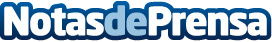 La importancia de la formación para los pilotos de Drones, por PLANORÁMICAEl sector de las aeronaves no tripuladas está en pleno crecimiento. Cada vez, se está más acostumbrados a escuchar noticias sobre la multitud de usos que se están implementando con este tipo de aeronavesDatos de contacto:PLANORÁMICA: CURSOS DE DRONESCOMUNICADO DE PRENSA: La importancia de la formación para los pilotos de Drones624 626 171Nota de prensa publicada en: https://www.notasdeprensa.es/la-importancia-de-la-formacion-para-los Categorias: Nacional Inteligencia Artificial y Robótica Sociedad Madrid http://www.notasdeprensa.es